ОГЛАВЛЕНИЕВведение ----------------------------------------------------------------------------------- 31. Основная часть 1.1 Анализ состояния берегов реки Хлевная---------------------------------------1.2. Состояние воды (физический и химический анализ)-----------------------1.3. Растительность реки-----------------------------------------------------------------1.4. Животный мир реки Хлевная-----------------------------------------------------1.5. Опросы жителей----------------------------------------------------------------------1.6. Топографическая карта-------------------------------------------------------------1.7. Причины загрязнения----------------------------------------------------------------2. Заключение-------------------------------------------------------------------------------3. Список  литературы-------------------------------------------------------------------- 4. Приложение------------------------------------------------------------------------------ВведениеМоя семья проживает неподалеку от реки Хлевная. Мы часто ходим гулять в прибрежную зону, устраиваем пикники на природе. Как-то раз я задал родителям вопрос: «Почему летом мы не купаемся в реке Хлевная?». Папа ответил, что река слишком грязная для купания и это может быть опасно для здоровья. А мама вспомнила, что когда она была маленькая, она купалась в этой реке и ничем не заболела. А папа сказал: «Ухудшилось экологическое состояние!!!». Тогда я  поинтересовался, что это такое – «экологическое состояние» и узнал, что это как бы «здоровье» окружающей нас природы. И мне захотелось подробнее узнать, насколько здорова наша Хлевная? Мне кажется, что это важно, потому что от экологического состояния этой реки зависит здоровье всех жителей нашей деревни. И я взялся за исследование, попросив помочь  родителей и учителя. Решил выяснить, как «живёт» река Хлевная?Цель исследования: Выявление экологического состояния реки Хлевная, путей и средств для улучшения «здоровья» реки.Задачи исследования:Исследовать состояние берегов реки Хлевная в нашей местности. Исследовать состояние воды в реке Хлевная.Исследовать состояние животного мира и растительности реки Хлевная.Выяснить состояние « здоровья» реки Хлевная на сегодняшний день.Выявить пути и средства для улучшения экологического состояния реки Хлевная.Объект и предмет  исследования: Гипотеза исследования:	Река Хлевная протекает по ровной местности. Рядом от истока реки находится животноводческая ферма колхоза « Слава труду».Методы исследования:Наблюдение, анализ научной литературы.Физический и химический анализ воды.Интервьюирование.Средства исследования:топографические карты;фотоаппарат;диктофон;анкеты, опросники;пробирки;лакмусовая бумага;микроскоп.Ход исследования1. Анализ состояния берегов реки Хлевная.Для начала нужно было исследовать берега нашей реки. Взяв  фотоаппарат, ёмкость для воды мы отправились на прогулку в прибрежную зону. Там увидели, что прилегающая к реке местность сильно заболочена. Об этом свидетельствовало большое количество озерного камыша и тростника. А, как известно, они растут только там, где очень влажная почва (Приложение 1).2.Состояние воды.Течение реки было довольно быстрым. А  вода на первый взгляд казалась серо-коричневого цвета. Но когда мы  набрали ее в бутылку, она оказалась достаточно прозрачной. Мы  взяли эту воду домой для более подробного изучения.Физический анализ воды.  Физический анализ воды, после того, как она отстоялась, дал следующие результаты:прозрачность: 95 %;осадок в виде пыли серого и коричневого цвета;запах, характерный для речной воды. В результате исследования при помощи микроскопа выявлено наличие в воде темных соринок в виде хлопьев. Химический анализ воды.Химический анализ воды при помощи PH-тестера дал полоску темно-зеленого цвета. Это означает  нейтральный PH-уровень, что для речной воды является нормой (Приложение 2). 3.Растительность реки Хлевная.В результате наблюдений мы выяснили, что по берегам реки Хлевная произрастают ива и ольха. Эти деревья выглядели не очень опрятно, видны были  поломанные  ветки и стволы. Это говорит о том, что люди, отдыхавшие здесь, небрежно обращались с растениями. Под деревьями, в кустах, на траве были разбросаны кучи мусора: бумаги, бутылки, полиэтиленовые пакеты, пластик. Вероятно все это осталось после летних пикников. И, к сожалению, мы не увидели ни одной урны, ни одного мусорного контейнера, куда все это можно было бы сложить (Приложение 3).		4. Животный мир реки Хлевная.Наши наблюдения показали, что вблизи Хлевной живет множество насекомых: комары, стрекозы, водомерки. Летом со стороны реки всегда слышится кваканье лягушек, а на берегу можно встретить ящерицу (Приложение 4).5. Опрос жителей. 		Также в ходе исследования мы  взяли интервью у жителей близлежащих домов.  Пытаясь выяснить экологическое состояние реки Хлевная, мы задали следующие вопросы:Как часто вы бываете на реке Хлевная?Как вы оцениваете экологическое состояние реки Хлевная на сегодняшний день?Какие признаки сегодняшнего состояния здоровья реки Хлевная?Ловите ли вы рыбу в реке Хлевная?Как можно улучшить экологическое состояние Хлевная?По результатам опроса мы выяснили, что жители близлежащих домов бывают на прогулке возле реки Хлевная летом в среднем 2 раза в неделю, а зимой – 1 раз в две недели. На сегодняшний день экологическое состояние Хлевной оценивается как удовлетворительное. Основными признаками плохой экологии Хлевной среди опрошенных жителей считаются: а) мутность воды; б) масляные разводы на поверхности воды; в) мусор на берегах реки. (Приложение 5).		По мнению жителей, здоровье реки Хлевная можно улучшить следующими способами:Обустроить на берегах специально оборудованные места отдыха для жителей, и тогда отдыхающие будут меньше мусорить, и не будут мыть свои машины в реке.Ввести новую должность под названием « речничий», подобно лесничему,который будет следить за экологическим состоянием реки.6.Топографическая карта.Для дальнейшей работы нам понадобилось изучить топографическую карту. Из нее мы узнали, что свое начало река берет в районе д.Лозки,бывшая территория колхоза «Искра», ныне территория колхоза « Слава труду».(Приложение 6).7. Причины загрязнения.В ходе изучения научных источников мы выяснили, что проблемы экологии  Хлевной начинаются уже у ее истоков, потому что там установлены запруды. На ее берегах находятся животноводческие фермы, которые сливают загрязненные стоки прямо в реку.На территории деревень Лозки и Леоновичи отсутствует ливневая канализация, и поэтому весной во время таяния снега вся грязь с улиц деревень течет прямо в реку.ЗаключениеПосле того, как мы  сопоставили всю информацию об экологии реки Хлевной, были сделаны следующие выводы. В реке Хлевная вновь можно будет купаться, если:1. Ликвидировать запруды у истока реки.2. Провести ливневую канализацию на тех участках,где это возможно.3. Запретить сливать в реку производственные отходы.4. Расчистить берега от мусора и организовать оборудованные места отдыха для жителей .5. Призвать жителей  соблюдать чистоту и порядок на берегах нашей родной реки Хлевная.Нужно беречь здоровье окружающей нас Природы! От этого зависит здоровье всех людей.Список использованной литературы:1.Географический энциклопедический словарь: Понятия и термины. – М., 1988. — 432 с. с илл.    2.География Беларуси: Энциклопедический словарь. — М., 1998.Приложение 1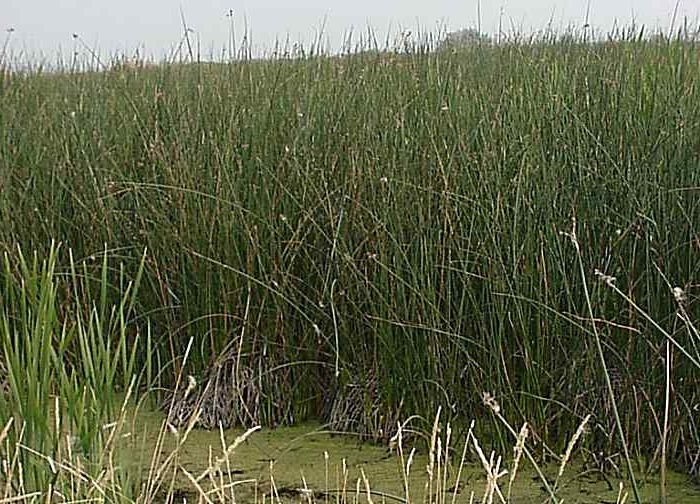 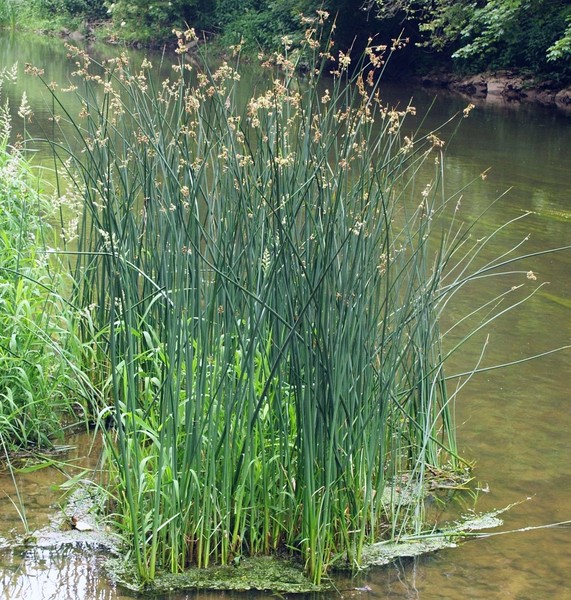 Приложение 2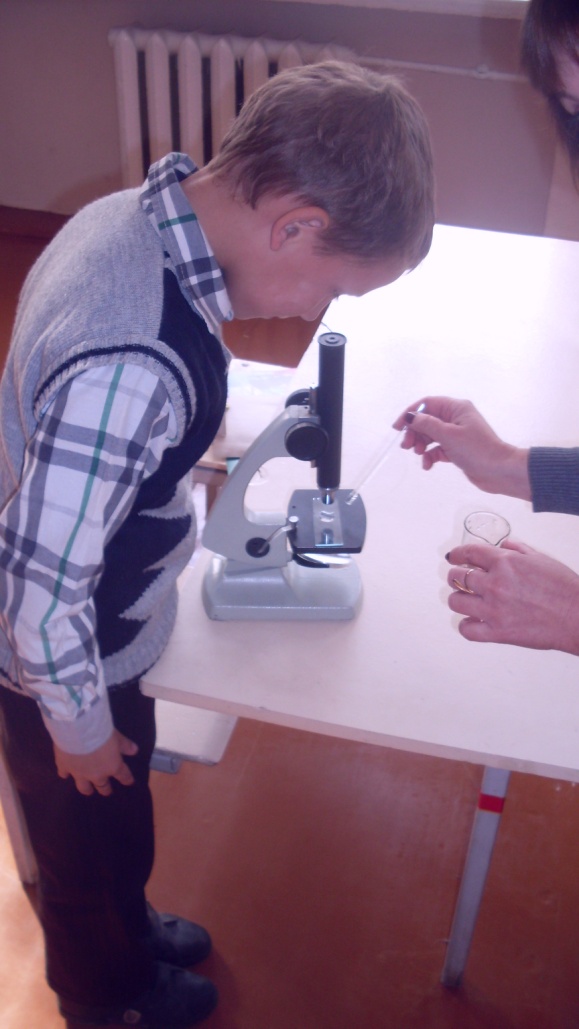 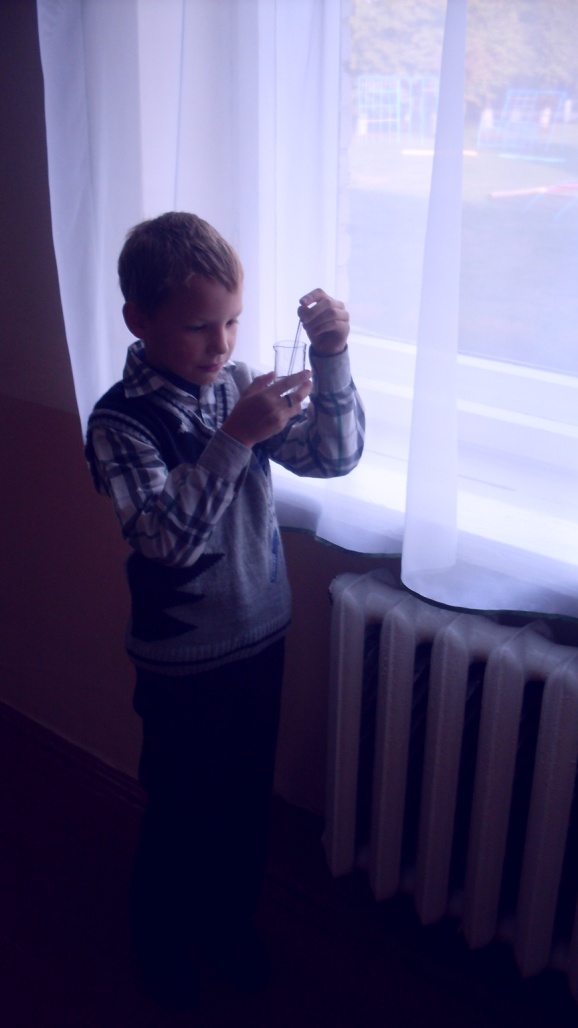 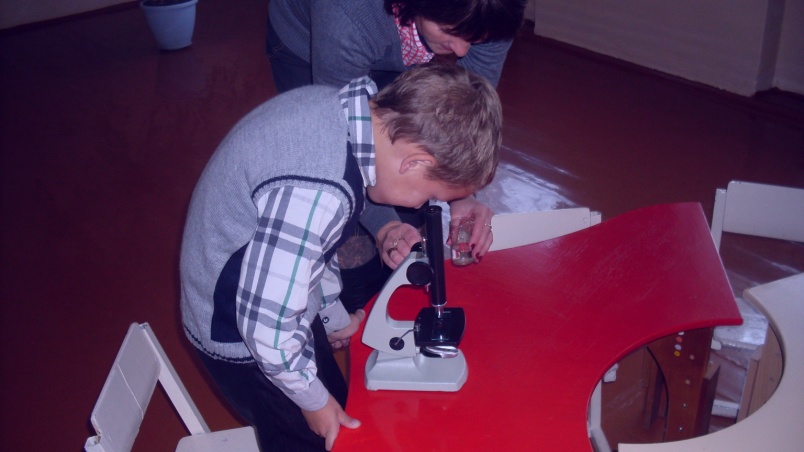 Приложение 3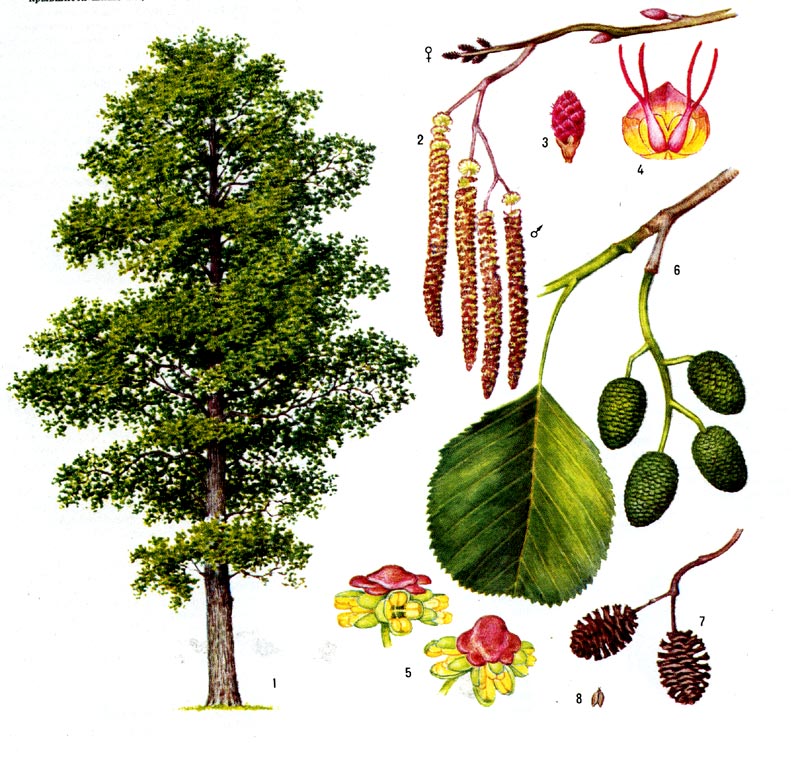 ольха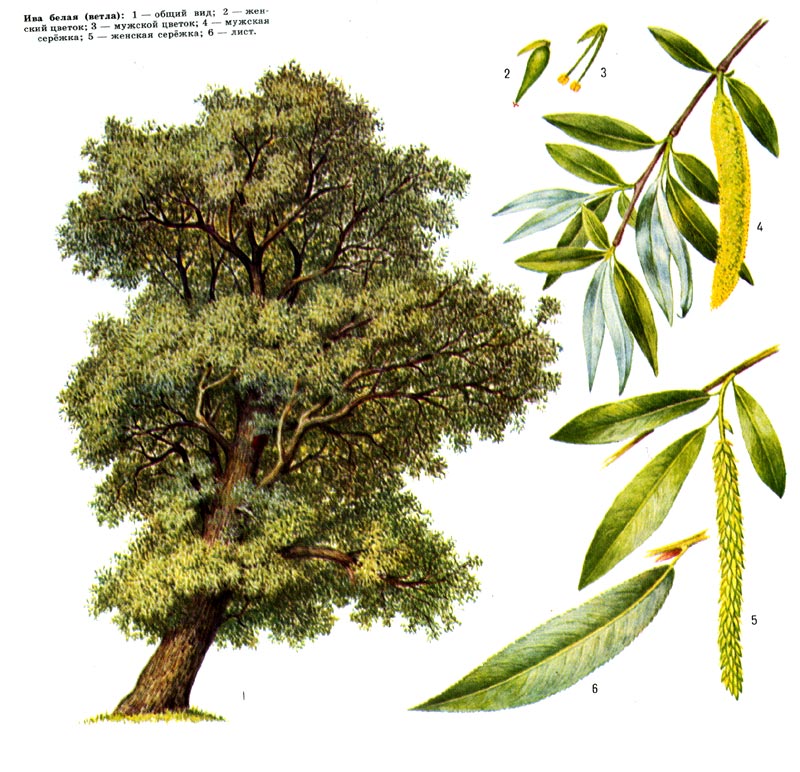                                                                                          иваПриложение 4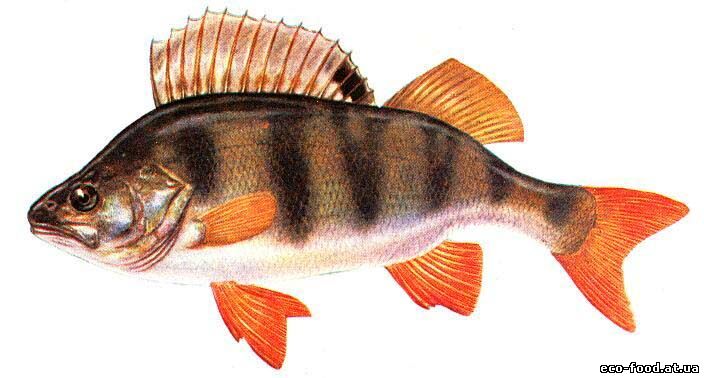 окунь  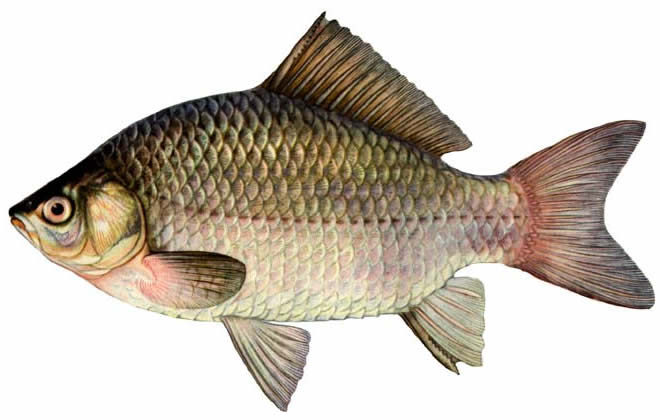                                            	карась                           щука 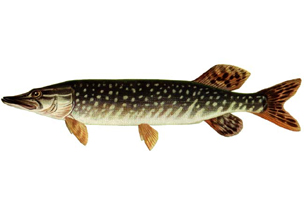 Приложение 5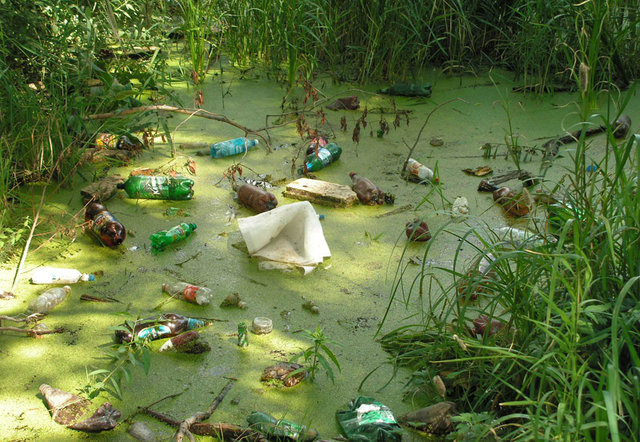 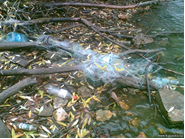 Приложение 6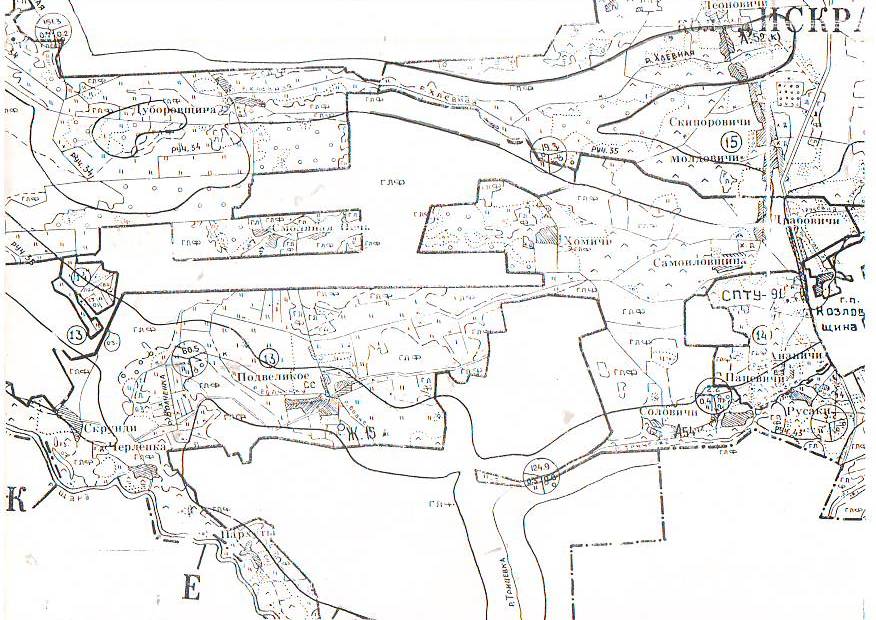 